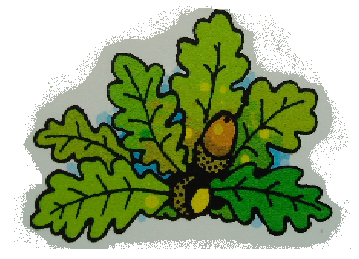 , Bolney, Tel: 01444-881352   Fax:  01444-881047E-mail: office@bolneyprimary.school Web: http://bolneyschool.org.uk/Headteacher: Mrs Lorraine Kenny, BEd Hons, NPQH							  			Wednesday, 10 May 2017Dear Parents and CarersYear 5 and 6 Sex and Relationship EducationAfter half term we have planned three sessions about sex and relationships for the Year 5 and 6 children as part of the science curriculum and personal, social, health and economic education.We understand that this important part of the curriculum covers some sensitive issues and so we invite you to a meeting where we will show the materials we will use and answer any questions you may have. All the materials are presented on slides; we do not show the children any videos. This meeting, led by myself, will be held on Thursday 8th June at 6.30pm. It is for parents and carers only; children of any age will not be able to attend. Please complete and return the attendance slip below.The first session for the Year 5 and 6 children is on the afternoon of Wednesday 14th June; this is about puberty, physical changes and hygiene. The second session, on the afternoon of Wednesday 21st June, is about relationships and growing up. This is also for Year 5 and 6 children.The third session, on the afternoon of Wednesday 5th July, is also about relationships and growing up and is for Year 6 children only. For part of the session we talk separately to the boys and the girls.We will arrange any further sessions if we feel that the children need them.We base these sessions on the ‘Growing Up … Growing Wise’ materials from Lovewise.  These are materials that the school have used before.  I will be leading all the sessions supported by Mr Pitt and Mrs Halliwell.Please inform the school in writing if you do not wish your child to take part in these sessions by Tuesday June 13th, otherwise we will assume that they are able to join the sessions. Please contact me if you have any queries.Kind regards, Mrs Lorraine KennyHeadteacher-----------------------------------------------------------------------------------------------------------------------Reply slip – Sex and Relationships Education meeting for parents and carersI/we would like ………….seat/s for the parents’ meeting on Thursday 8th June at 6.30pm Child’s name: 	………………………………………………………………………… 			